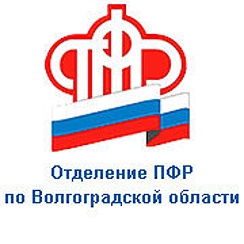                                                  ПРЕСС-СЛУЖБА             ГОСУДАРСТВЕННОГО УЧРЕЖДЕНИЯ – ОТДЕЛЕНИЯ      ПЕНСИОННОГО ФОНДА РФ ПО ВОЛГОГРАДСКОЙ ОБЛАСТИОфициальный сайт Отделения ПФР по Волгоградской области – pfr.gov.ruС 2023 года услуги ПФР и ФСС в Волгоградской области будут оказываться в единых офисах клиентского обслуживания	Пенсионный фонд России и Фонд социального страхования объединяются в единый Фонд пенсионного и социального страхования Российской Федерации (Социальный фонд России).	С 1 января 2023 года в Волгоградской области все государственные услуги в сфере социального обеспечения, возложенные ранее на Пенсионный фонд (ПФР) и Фонд социального страхования (ФСС), будут оказываться по привычным населению адресам клиентских служб Пенсионного фонда Волгоградской области, посмотреть которые можно здесь: https://pfr.gov.ru/branches/volgograd/info/~0/7465.	Также граждане могут обратиться в Фонд в электронном виде через портал Госуслуг или лично через МФЦ.  